УТВЕРЖДАЮПриказ директора от 01.06.2022 г. № 148/2-одРАБОЧАЯ ПРОГРАММа УЧЕБНОЙ ДИСЦИПЛИНЫОП.02 Психологияпрограмма подготовки специалистов среднего звенасреднего профессионального образования по специальности 44.02.01 Дошкольное образование2022 г. СОДЕРЖАНИЕПАСПОРТ ПРОГРАММЫ УЧЕБНОЙ ДИСЦИПЛИНЫ ПсихологияОбласть применения программыПрограмма учебной дисциплины является частью основной профессиональной образовательной программы в соответствии с ФГОС по специальности среднего профессионального образования 44.02.01 Дошкольное образование.Программа учебной дисциплины может быть использована в дополнительном профессиональном образовании при повышении квалификации и переподготовке, и профессиональной подготовке.Место учебной дисциплины в структуре основной профессиональной образовательной программы: входит в профессиональный цикл и является общепрофессиональной дисциплинойЦели и задачи учебной дисциплины – требования к результатам освоения учебной дисциплины:Целью дисциплины является формирование системы психологических знаний, умений и навыков, необходимых для успешной профессиональной деятельности в условиях образовательного процесса.Задачи дисциплины:формировать представления о категориальном аппарате психологической науки;формировать представления о современных психологических подходах, теорий, концепций, раскрывающих механизмы и закономерности функционирования психики;формировать готовность к реализации основных психологических методов, инструментарием их выбора и адекватного использования в практической деятельности;формировать готовность к осуществлению будущей профессиональной деятельности;формировать готовность к гуманистической направленности будущих специалистов.В результате освоения учебной дисциплины обучающийся долженуметь:применять знания психологии при решении педагогических задач;выявлять индивидуально-типологические и личностные особенности воспитанников;знать:особенности психологии как науки, ее связь с педагогической наукой и практикой;основы психологии личности;закономерности	психического	развития	человека	как	субъекта образовательного процесса, личности и индивидуальности;возрастную периодизацию;возрастные, половые, типологические и индивидуальные особенности обучающихся, их учет в обучении и воспитании;особенности	общения	и	группового	поведения	в	школьном	и дошкольном возрасте;групповую динамику;понятия,	причины,	психологические	основы	предупреждения	и коррекции социальной дезадаптации, девиантного поведения;основы психологии творчества;Процесс изучения дисциплины направлен на формирование и развитие компетенций:общие компетенции:Понимать сущность и социальную значимость своей будущей профессии, проявлять к ней устойчивый интерес (ОК 1);Организовывать собственную деятельность, определять методы решения профессиональных задач, оценивать их эффективность и качество (ОК 2);Осуществлять поиск, анализ и оценку информации, необходимой для постановки и решения профессиональных задач, профессионального и личностного развития (ОК 4);Работать в коллективе и команде, взаимодействовать с руководством, коллегами и социальными партнерами (ОК 6).профессиональные компетенции:Проводить режимные моменты в соответствии с возрастом (ПК 1.2);Планировать различные виды деятельности и общения детей в течение дня (ПК 2.1);Организовывать различные игры с детьми раннего и дошкольного возраста (ПК 2.2);Организовывать общение детей (ПК 2.4);Анализировать процесс и результаты организации различных видов деятельности и общения детей (ПК 2.7);Определять цели и задачи, планировать занятия с детьми дошкольного возраста (ПК 3.1);Проводить занятия с детьми дошкольного возраста (ПК 3.2); Анализировать занятия (ПК 3.4);Создавать в группе предметно-развивающую среду (ПК 5.2).Рекомендуемое количество часов на освоение программы учебной дисциплины:максимальной учебной нагрузки обучающегося 150 часа, в том числе: обязательной аудиторной учебной нагрузки обучающегося 100 часа;самостоятельной работы обучающегося 50 часа.СТРУКТУРА И ПРИМЕРНОЕ СОДЕРЖАНИЕ УЧЕБНОЙ ДИСЦИПЛИНЫОбъем учебной дисциплины и виды учебной работыПримерный тематический план и содержание учебной дисциплины «Психология»наименование2.3 Интерактивные формы занятийУСЛОВИЯ РЕАЛИЗАЦИИ УЧЕБНОЙ ДИСЦИПЛИНЫТребования	к	минимальному	материально-техническому обеспечениюРеализация учебной дисциплины требует наличия учебного кабинета педагогики и психологииОборудование учебного кабинета:посадочные места по количеству обучающихся;рабочее место преподавателя;учебники, учебно-методические рекомендации, учебно-наглядные пособия по дисциплине «Психология».Технические средства обучения:интерактивная доска с лицензионным программным обеспечением;мультимедиапроектор.компьютермультимедийные средства обучения (компьютерные презентации, фильмы)Информационное обеспечение обученияПеречень	рекомендуемых	учебных	изданий,	Интернет-ресурсов, дополнительной литературыОсновные источники:Немов, Р. С. Психология:	учеб. пособие	/ Р. С. Немов. –	М. : Юрайт, 2013. – 639 с.Маклаков,	А.	Г.	Общая	психология:	учеб.	пособие	/ А. Г. Маклаков. – СПб.: Питер, 2015. – 582 с.Рубинштейн,	С.	Л.	Основы	общей	психологии	/ С. Л. Рубинштейн. – СПб. : Питер, 2015. –  712 с.Гуревич, П. С. Психология: конспект лекций : учеб. пособие / П. С. Гуревич. –  М.: КНОРУС, 2015. – 207 с.Дополнительные источники:Айсмонтас, Б. Б. Общая психология : схемы : учеб. пособие / Б. Б. Айсмонтас. – М. : Владос-Пресс, 2003. – 288 с.Большая	энциклопедия	психологических	тестов	/	сост. А. А. Карелин. – М. : Эксмо, 2008. – 416 с.Гамезо, М. В. Атлас по психологии: Информ.-метод. материалы к курсу «Общая психология» : учеб. пособие / М. В. Гамезо, И. А. Домашенко.– М. : РПА, 2006. – 276 с.Дубровина, И. В. Психология : учебник / И. В. Дубровина. – М. : Академия, 2002. – 576 с.Леонтьев,	А.	Н.	Деятельность.	Сознание.	Личность	/ А. Н. Леонтьев. – 2-е изд. – М. : Смысл; Академия, 2013. – 352 с.Петровский,	А.	В.	Психология	:	учебник	/	А.	В.	Петровский, М. Г. Ярошевский. – М. : Академия, 2014. – 512 с.Сапогова, Е. Е. Задачи по общей психологии : учеб. пособие. / Е. Е. Сапогова. – М. : Аспект-Пресс, 2001. – 447 с.Слободчиков, В. И. Психология человека. Введение в психологию субъективности : учебник / В. И. Слободчиков, Е. И. Исаев. - М. : Школа- пресс, 1995. – 384 с.Словари и справочникиБольшой толковый психологический словарь / Р. Артур. – Том 1: пер. с англ. – М. : Вече, АСТ, 2000. – 592 с.Большой   психологический    словарь    /    сост.    и    общ.    ред. Б. Мещеряков, В. Зинченко. – СПб. : Прайм – ЕВРОЗНАК, 2004, М. : ОЛМА– ПРЕСС, 2005. – 672 с.Базы данных, информационно-справочные и поисковые системы:http: // www.test.etoast.ru (Психологические тесты)http: // www.psiholognew.com (Психологические методики)www.psypublica.ru (Психология – психологические публикации);www.psychology-online.net (Psychology OnLine.Net - научная и популярная психология);КОНТРОЛЬ И ОЦЕНКА РЕЗУЛЬТАТОВ ОСВОЕНИЯ УЧЕБНОЙ ДИСЦИПЛИНЫКонтроль и оценка результатов освоения учебной дисциплины осуществляется преподавателем в процессе проведения практических занятий и лабораторных работ, тестирования, а также выполнения обучающимися индивидуальных заданий, проектов, исследований.МЕТОДИЧЕСКИЕ	РЕКОМЕНДАЦИИ	ПО ОРГАНИЗАЦИИ САМОСТОЯТЕЛЬНОЙ РАБОТЫ ОБУЧАЮЩИХСЯПри освоении материала дисциплины «Психология» необходимо:спланировать и распределить время, необходимое для изучения дисциплины;конкретизировать для себя план изучения материала;ознакомиться с объемом и характером внеаудиторной самостоятельной работы для полноценного освоения каждой из тем дисциплины.Сценарий изучения дисциплины «Психология»:проработайте каждую тему по предлагаемому ниже алгоритму действий;изучив весь материал, поработайте с тест-тренажером, затем выполните итоговый тест, который продемонстрирует готовность к сдаче темы или экзамена.Алгоритм работы над каждой темой:изучите содержание темы вначале по лекционному материалу, а затем по другим источникам;прочитайте дополнительную литературу из списка, предложенного преподавателем;выпишите в тетрадь основные категории и персоналии по теме, используя лекционный материал или словари, что поможет быстро повторить материал при подготовке к сдаче темы или экзамена;составьте краткий план ответа по каждому вопросу, выносимому на обсуждение на семинарском занятии;выучите определения терминов, относящихся к теме;продумайте примеры и иллюстрации к ответу по изучаемой теме;продумывайте высказывания по темам, предложенным к семинарскому занятию.Рекомендации по работе с литературой:ознакомьтесь с аннотациями к рекомендованной литературе и определите основной метод изложения материала того или иного источника;составьте собственные аннотации к другим источникам на карточках, что поможет при подготовке рефератов, текстов речей, при подготовке к экзамену;выберите те источники, которые наиболее подходят для изучения конкретной темы.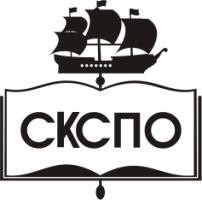 государственное автономное профессиональное образовательное учреждение Самарской области«Самарский колледж сервиса производственного оборудования имени Героя Российской ФедерацииЕ.В. Золотухина»стр.1. Паспорт программы учебной дисциплины32. Структура и содержание учебной дисциплины43. Условия реализации учебной дисциплины17Контроль	и	оценка	результатов	освоения	учебной дисциплиныМетодические	рекомендации	организациисамостоятельной работы обучающихся1819Вид учебной работыОбъем часовМаксимальная учебная нагрузка (всего)150Обязательная аудиторная учебная нагрузка (всего)100в том числе:лабораторные работы-теоретическое обучение50практические занятия50контрольные работы-курсовая работа (проект) (если предусмотрено)-Самостоятельная работа обучающегося (всего)50в том числе:самостоятельная работа над курсовой работой (проектом)(если предусмотрено)-Итоговая аттестация в форме экзаменаИтоговая аттестация в форме экзаменаНаименование разделов и темСодержание учебного материала, лабораторные и практические работы, самостоятельная работа обучающихся, курсовая работ (проект) (если предусмотрены)Содержание учебного материала, лабораторные и практические работы, самостоятельная работа обучающихся, курсовая работ (проект) (если предусмотрены)Объем часовУровень освоения12234Раздел 1 Психология как наука.Тема 1.1.Психология как наукаТеоретическое обучениеТеоретическое обучение2Тема 1.1.Психология как наука1Житейская и научная психология, их отличия21Тема 1.1.Психология как наука2Цель и задачи психологии как науки21Тема 1.1.Психология как наука3Отрасли психологии21Тема 1.1.Психология как наука4Формы существования психического21Тема 1.1.Психология как наукаПрактическое занятиеПрактическое занятие21Тема 1.1.Психология как наука1.2.Оформление таблицы: «Этапы развития взглядов на предмет психологии»Решение психологических задач21Тема 1.1.Психология как наукаСамостоятельная работа обучающихсяСамостоятельная работа обучающихся3Тема 1.1.Психология как наука1.Изучение литературы по теме «История психологии»1.Изучение литературы по теме «История психологии»3Тема 1.2.Естественнонаучные основы психологииТеоретическое обучениеТеоретическое обучение3Тема 1.2.Естественнонаучные основы психологии1Строение, функционирование и свойства центральной нервной системы человека3Тема 1.2.Естественнонаучные основы психологии2Психика и мозг человека : принципы и общие механизмы связи3Тема 1.2.Естественнонаучные основы психологии3Анатомо-физиологическое представительство в мозге психических процессов и состояний человека3Тема 1.2.Естественнонаучные основы психологииПрактическое занятиеПрактическое занятие3Тема 1.2.Естественнонаучные основы психологииФизиологические основы психических процессовФизиологические основы психических процессов3Тема 1.2.Естественнонаучные основы психологииСамостоятельная работаСамостоятельная работа3Тема 1.2.Естественнонаучные основы психологии1. Подготовить доклады по данной тематике1. Подготовить доклады по данной тематике3Тема 1.3.Взаимосвязь психологии с другими наукамиТеоретическое обучениеТеоретическое обучение3Тема 1.3.Взаимосвязь психологии с другими науками1Психология и история3Тема 1.3.Взаимосвязь психологии с другими науками2Психология и медицина3Тема 1.3.Взаимосвязь психологии с другими науками3Психология и социология3Тема 1.3.Взаимосвязь психологии с другими науками4Психология и педагогика3Тема 1.3.Взаимосвязь психологии с другими науками5Психология и философия3Тема 1.3.Взаимосвязь психологии с другими наукамиПрактическое занятиеПрактическое занятие3Тема 1.3.Взаимосвязь психологии с другими науками1Психология в современном мире3Тема 1.3.Взаимосвязь психологии с другими наукамиСамостоятельная работаСамостоятельная работа3Тема 1.3.Взаимосвязь психологии с другими науками1. Составить схему «Психология в русле других наук»1. Составить схему «Психология в русле других наук»3Тема 1.4.Методы психологииТеоретическое обучениеТеоретическое обучение4Тема 1.4.Методы психологии1Методы исследования в психологии. Классификация методов психологии по Б.Г. Ананьеву43Тема 1.4.Методы психологии2Понятия «Надёжность», «Валидность», «Объективность»43Тема 1.4.Методы психологии3Характеристика эмпирических методов психологии43Тема 1.4.Методы психологии4Эксперимент43Тема 1.4.Методы психологии5Наблюдение43Практическое занятиеПрактическое занятие3Составление таблицы, отражающей преимущества и недостатки методов психологии .Презентация эмпирических методов психологии (работа в группах)Составление таблицы, отражающей преимущества и недостатки методов психологии .Презентация эмпирических методов психологии (работа в группах)3Самостоятельная работа обучающихсяСамостоятельная работа обучающихся21. Рассмотрение вопроса истории развития эмпирических методов психологии1. Рассмотрение вопроса истории развития эмпирических методов психологии2Тема 1.5.Эволюция психикиТеоретическое обучениеТеоретическое обучение2Тема 1.5.Эволюция психики1Эволюционное введение в психологию23Тема 1.5.Эволюция психики2Психика как категория психологии23Тема 1.5.Эволюция психики3Понятие отражения и психики23Тема 1.5.Эволюция психики4Этапы развития психики в филогенезе23Тема 1.5.Эволюция психики5Различия в психике человека и животных23Тема 1.5.Эволюция психикиПрактическое занятиеПрактическое занятие23Тема 1.5.Эволюция психикиДискуссия «Животное и человек»Оформление таблицы: «Этапы развития психики в филогенезе»23Тема 1.5.Эволюция психикиСамостоятельная работа обучающихсяСамостоятельная работа обучающихся23Тема 1.5.Эволюция психики1.Изучение литературы. Подборка различных определений понятия «психика» в научнойлитературе1.Изучение литературы. Подборка различных определений понятия «психика» в научнойлитературе23Тема 1.6. Психология деятельностиТеоретическое обучениеТеоретическое обучение33Тема 1.6. Психология деятельности1Понятие и строение человеческой деятельности33Тема 1.6. Психология деятельности2Виды и развитие человеческой деятельности33Тема 1.6. Психология деятельности3Деятельность и психические процессы33Тема 1.6. Психология деятельности4Умения, навыки и привычки33Тема 1.6. Психология деятельностиПрактическое занятиеПрактическое занятие33Тема 1.6. Психология деятельности1Структура деятельности педагога33Тема 1.6. Психология деятельностиСамостоятельная работа обучающихсяСамостоятельная работа обучающихся33Тема 1.6. Психология деятельности1. Составить схему «Структура деятельности педагога»1. Составить схему «Структура деятельности педагога»33Тема 1.6. Психология деятельности2. Проанализировать составляющие профессионально-педагогической деятельности в дошкольном образовательном учреждении2. Проанализировать составляющие профессионально-педагогической деятельности в дошкольном образовательном учреждении33Раздел 2.Познавательная иэмоционально- волевая сфера.3Тема 2.1. ОщущениеТеоретическое обучениеТеоретическое обучение23Тема 2.1. Ощущение1Понятие об ощущении и стимулах, их вызывающихПсихофизиология ощущений.232Классификация ощущений3Свойства ощущений4Пороги ощущений. Чувствительность.Практическое занятиеПрактическое занятие2Подготовка содержания для оформления информационно-демонстрационного стенда к празднику в соответствии с темой и возрастом детей.Изучение методик диагностики ощущенийПодготовка содержания для оформления информационно-демонстрационного стенда к празднику в соответствии с темой и возрастом детей.Изучение методик диагностики ощущений2Самостоятельная работа обучающихсяСамостоятельная работа обучающихся21.Подбор игр и упражнений на развитие ощущений1.Подбор игр и упражнений на развитие ощущений2Тема 2.2. ВосприятиеТеоретическое обучениеТеоретическое обучение2Тема 2.2. Восприятие1Понятие о восприятии23Тема 2.2. Восприятие2Физиологические основы восприятия23Тема 2.2. Восприятие3Свойства восприятия23Тема 2.2. Восприятие4Виды восприятия23Тема 2.2. ВосприятиеПрактическое занятиеПрактическое занятие2Тема 2.2. ВосприятиеПодготовка содержания для оформления информационно-демонстрационного стенда к празднику в соответствии с темой и возрастом детей.Изучение методик диагностики восприятияПодготовка содержания для оформления информационно-демонстрационного стенда к празднику в соответствии с темой и возрастом детей.Изучение методик диагностики восприятия2Тема 2.2. ВосприятиеСамостоятельная работа обучающихсяСамостоятельная работа обучающихся3Тема 2.2. ВосприятиеПодбор игр и упражнений на развитие восприятияИзучение темы: «Иллюзии восприятия»Подбор игр и упражнений на развитие восприятияИзучение темы: «Иллюзии восприятия»3Тема 2.3. ПамятьТеоретическое обучениеТеоретическое обучение2Тема 2.3. Память1Определение памяти. Основные процессы памяти23Тема 2.3. Память2Виды памяти.23Тема 2.3. Память3Закономерности запоминания23Тема 2.3. Память4Развитие памяти23Тема 2.3. ПамятьПрактическое занятиеПрактическое занятие2Тема 2.3. ПамятьПодготовка содержания для оформления информационно-демонстрационного стенда к празднику в соответствии с темой и возрастом детей.Изучение методик диагностики памятиПодготовка содержания для оформления информационно-демонстрационного стенда к празднику в соответствии с темой и возрастом детей.Изучение методик диагностики памяти2Тема 2.3. ПамятьСамостоятельная работа обучающихсяСамостоятельная работа обучающихся2Тема 2.3. Память1.Подбор игр и упражнений на развитие памяти1.Подбор игр и упражнений на развитие памяти2Тема 2.4.ВниманиеТеоретическое обучениеТеоретическое обучение33Тема 2.4.Внимание1Понятие внимания. Физиологические основы внимания332Виды внимания3Свойства внимания4Психологические теории внимания5Особенности развития внимания у дошкольниковПрактическое занятиеПрактическое занятие2Подготовка содержания для оформления информационно-демонстрационного стенда к празднику в соответствии с темой и возрастом детей.Изучение методик диагностики вниманияПодготовка содержания для оформления информационно-демонстрационного стенда к празднику в соответствии с темой и возрастом детей.Изучение методик диагностики внимания2Самостоятельная работа обучающихсяСамостоятельная работа обучающихся2Подбор игр и упражнений на развитие вниманияПодготовить план-конспект «Физиологические основы внимания»Подбор игр и упражнений на развитие вниманияПодготовить план-конспект «Физиологические основы внимания»2Тема 2.5. ВоображениеТеоретическое обучениеТеоретическое обучение33Тема 2.5. Воображение1Воображение. Виды воображения33Тема 2.5. Воображение2Приемы воображения33Тема 2.5. Воображение3Развитие воображения33Тема 2.5. Воображение4Воображение и творчество33Тема 2.5. ВоображениеПрактическое занятиеПрактическое занятие23Тема 2.5. ВоображениеПодготовка содержания для оформления информационно-демонстрационного стенда к празднику в соответствии с темой и возрастом детей.Изучение методик диагностики воображенияПодготовка содержания для оформления информационно-демонстрационного стенда к празднику в соответствии с темой и возрастом детей.Изучение методик диагностики воображения23Тема 2.5. ВоображениеСамостоятельная работа обучающихсяСамостоятельная работа обучающихся23Тема 2.5. Воображение1. Подбор игр и упражнений на развитие воображения1. Подбор игр и упражнений на развитие воображения23Тема 2.6. МышлениеТеоретическое обучениеТеоретическое обучение23Тема 2.6. Мышление1Мышление в системе познавательных процессов23Тема 2.6. Мышление2Операции мышления. Формы мышления23Тема 2.6. Мышление3Способы мышления23Тема 2.6. Мышление4Виды мышления. Общая характеристика наглядно-действенного, наглядно-образного исловесно-логического (логико-понятийного) мышления23Тема 2.6. МышлениеПрактическое занятиеПрактическое занятие23Тема 2.6. МышлениеПодготовка содержания для оформления информационно-демонстрационного стенда к празднику в соответствии с темой и возрастом детей.Изучение методик диагностики мышленияПодготовка содержания для оформления информационно-демонстрационного стенда к празднику в соответствии с темой и возрастом детей.Изучение методик диагностики мышления23Тема 2.6. МышлениеСамостоятельная работа обучающихсяСамостоятельная работа обучающихся23Тема 2.6. МышлениеИзучение литературы по вопросу творческое мышлениеПодбор игр и упражнений на развитие мышленияИзучение литературы по вопросу творческое мышлениеПодбор игр и упражнений на развитие мышления23Тема 2.7. РечьТеоретическое обучениеТеоретическое обучение23Тема 2.7. Речь1Физиологические механизмы речи.23Тема 2.7. Речь2Виды речи.3Тема 2.7. Речь3Соотношение мышления и речи3Тема 2.7. Речь4Развитие речи в онтогенезе3Тема 2.7. РечьПрактическое занятиеПрактическое занятие23Тема 2.7. Речь1. Подготовка содержания для оформления информационно-демонстрационного стенда кпразднику в соответствии с темой и возрастом детей.1. Подготовка содержания для оформления информационно-демонстрационного стенда кпразднику в соответствии с темой и возрастом детей.23Тема 2.7. РечьСамостоятельная работа обучающихсяСамостоятельная работа обучающихся23Тема 2.7. Речь1. Изучение методик диагностики и развития речи1. Изучение методик диагностики и развития речи23Тема 2.8. ЭмоцииТеоретическое обучениеТеоретическое обучение43Тема 2.8. Эмоции1Понятие об эмоциях43Тема 2.8. Эмоции2Функции эмоций43Тема 2.8. Эмоции3Соотношение понятий «эмоции» и «чувства», их характеристики43Тема 2.8. Эмоции3Эмоции и чувства, формы переживания и проявления чувств (настроения, стрессы, страсти,аффекты, эмоции)43Тема 2.8. ЭмоцииПрактическое занятиеПрактическое занятие43Тема 2.8. Эмоции1. Дискуссионный клуб «Утверждения великих мыслителей об эмоциях» 2.Изучение методик диагностики эмоциональной сферы3. Упражнения и техники саморегуляции эмоционального состояния1. Дискуссионный клуб «Утверждения великих мыслителей об эмоциях» 2.Изучение методик диагностики эмоциональной сферы3. Упражнения и техники саморегуляции эмоционального состояния43Тема 2.8. ЭмоцииСамостоятельная работа обучающихсяСамостоятельная работа обучающихся43Тема 2.8. ЭмоцииПодбор методик и техник эмоциональной саморегуляцииПодбор игр и упражнений на развитие эмоцийПодбор методик и техник эмоциональной саморегуляцииПодбор игр и упражнений на развитие эмоций43Тема 2.9. ВоляТеоретическое обучениеТеоретическое обучение43Тема 2.9. Воля1Воля как форма активности личности43Тема 2.9. Воля2Понятие воли, волевого действия и волевой регуляции43Тема 2.9. Воля3Структура волевых действий. Роль потребностей, эмоций, интересов и мировоззрения вформировании волевых действий43Тема 2.9. Воля4Волевые свойства личности43Тема 2.9. Воля5Развитие волевых качеств43Тема 2.9. ВоляПрактическое занятиеПрактическое занятие43Тема 2.9. ВоляПодготовка содержания для оформления информационно-демонстрационного стенда к празднику в соответствии с темой и возрастом детей.Изучение методик диагностики волиИгры на развитие волиПодготовка содержания для оформления информационно-демонстрационного стенда к празднику в соответствии с темой и возрастом детей.Изучение методик диагностики волиИгры на развитие воли43Самостоятельная работа обучающихсяСамостоятельная работа обучающихся41. Составление рекомендаций по развитию и тренировке воли 2.Развитие способности к саморегуляции3. Составление схемы: «Структура волевого действия»1. Составление рекомендаций по развитию и тренировке воли 2.Развитие способности к саморегуляции3. Составление схемы: «Структура волевого действия»4Раздел 3. Психология личности4Тема 3.1.Проблема личности в психологииТеоретическое обучениеТеоретическое обучение321.Понятие личности в системе человекознания. Личность в философии, социологии ипсихологии22.Индивид, субъект деятельности, личность, индивидуальность23.Подходы к изучению личности в зарубежной психологии24.Основные направления изучения личности в отечественной психологии25.Структура личности26.Направленность личности27.Развитие личности в онтогенезе2Практические занятияПрактические занятия32Методы исследования личностных качествИзучение личностных особенностейСоставление рекомендаций на основании полученных данных по развитию собственной личностиПодготовка содержания для оформления информационно-демонстрационного стенда к празднику в соответствии с темой и возрастом детей.Составление психолого-педагогической характеристики личности учащегосяМетоды исследования личностных качествИзучение личностных особенностейСоставление рекомендаций на основании полученных данных по развитию собственной личностиПодготовка содержания для оформления информационно-демонстрационного стенда к празднику в соответствии с темой и возрастом детей.Составление психолого-педагогической характеристики личности учащегося32Самостоятельная работаСамостоятельная работа22Проанализируйте основные теории личностиВыясните различие в подходах к пониманию структуры личности в рамках зарубежной и отечественной психологииСоставьте схему «Структура личности», проанализировав описанные в литературе представленияПроанализируйте основные теории личностиВыясните различие в подходах к пониманию структуры личности в рамках зарубежной и отечественной психологииСоставьте схему «Структура личности», проанализировав описанные в литературе представления22Тема 3.2.Потребностно- мотивационная сфераТеоретическое обучениеТеоретическое обучение33Тема 3.2.Потребностно- мотивационная сфера1.Понятие о потребностях и мотивах33Тема 3.2.Потребностно- мотивационная сфера2.Потребности и их эволюция. Классификация потребностей33Тема 3.2.Потребностно- мотивационная сфера3.Виды мотивов. Классификация мотивов33Тема 3.2.Потребностно- мотивационная сфера4.Соотношение интересов, мотивов и потребностей33Тема 3.2.Потребностно- мотивационная сфера5.Проблема мотивации в психологии деятельности33Тема 3.2.Потребностно- мотивационная сфера6.Теории мотивации в зарубежной психологии33Практические занятияПрактические занятия5Методы исследования мотивацииИзучение особенностей потребностно- мотивационной сферыПодготовка содержания для оформления информационно-демонстрационного стенда к празднику в соответствии с темой и возрастом детей.Подобрать статьи из журналов «Вопросы психологии», «Психологический журнал», посвященные проблемам исследования мотивации в психологииМетоды исследования мотивацииИзучение особенностей потребностно- мотивационной сферыПодготовка содержания для оформления информационно-демонстрационного стенда к празднику в соответствии с темой и возрастом детей.Подобрать статьи из журналов «Вопросы психологии», «Психологический журнал», посвященные проблемам исследования мотивации в психологии5Методы исследования мотивацииИзучение особенностей потребностно- мотивационной сферыПодготовка содержания для оформления информационно-демонстрационного стенда к празднику в соответствии с темой и возрастом детей.Подобрать статьи из журналов «Вопросы психологии», «Психологический журнал», посвященные проблемам исследования мотивации в психологииМетоды исследования мотивацииИзучение особенностей потребностно- мотивационной сферыПодготовка содержания для оформления информационно-демонстрационного стенда к празднику в соответствии с темой и возрастом детей.Подобрать статьи из журналов «Вопросы психологии», «Психологический журнал», посвященные проблемам исследования мотивации в психологииСамостоятельная работаСамостоятельная работа2Подберите материал для раскрытия теоретических вопросов по темеПодготовьте диагностический материал, направленный на исследование потребностно- мотивационной сферыСоставьте аннотацию книги: Ильин, Е.П. Мотивация и мотивы / Е.П. Ильин. – СПб. : Питер, 2000. – 512 с.Подберите материал для раскрытия теоретических вопросов по темеПодготовьте диагностический материал, направленный на исследование потребностно- мотивационной сферыСоставьте аннотацию книги: Ильин, Е.П. Мотивация и мотивы / Е.П. Ильин. – СПб. : Питер, 2000. – 512 с.2Тема 3.3.Проблемаспособностей в психологииТеоретическое обучениеТеоретическое обучение23Тема 3.3.Проблемаспособностей в психологии1.Понятие о способностях, признаки способностей3Тема 3.3.Проблемаспособностей в психологии2.Роль биологических и социальных факторов в развитии способностей3Тема 3.3.Проблемаспособностей в психологии3.Классификация способностей3Тема 3.3.Проблемаспособностей в психологии4.Уровни развития способностей3Тема 3.3.Проблемаспособностей в психологии5.Способности и деятельность3Тема 3.3.Проблемаспособностей в психологии6.Способности и личность3Тема 3.3.Проблемаспособностей в психологииПрактические занятияПрактические занятия43Тема 3.3.Проблемаспособностей в психологииМетоды изучения способностейДиагностика способностейМетоды изучения способностейДиагностика способностей3Тема 3.3.Проблемаспособностей в психологииСамостоятельная работаСамостоятельная работа33Тема 3.3.Проблемаспособностей в психологииОпределите выраженность своих способностей к различным видам деятельности, их сочетаниеПодберите из жизни, художественных произведений и кино примеры, отражающие проявления способностейСоставьте аннотацию: Дружинин, В.Н. Психология общих способностей / В.Н. Дружинин. – СПб. : Питер, 2005. – 368 с.Определите выраженность своих способностей к различным видам деятельности, их сочетаниеПодберите из жизни, художественных произведений и кино примеры, отражающие проявления способностейСоставьте аннотацию: Дружинин, В.Н. Психология общих способностей / В.Н. Дружинин. – СПб. : Питер, 2005. – 368 с.3Тема 3.4.Проблематемперамента в психологииТеоретическое обучениеТеоретическое обучение33Тема 3.4.Проблематемперамента в психологии1Понятие о темпераменте33Тема 3.4.Проблематемперамента в психологии2Физиологические основы темперамента33Тема 3.4.Проблематемперамента в психологии3Психологические теории темперамента33Тема 3.4.Проблематемперамента в психологии4Тип высшей нервной деятельности и темперамент3355Характеристика свойств темперамента. Характеристика типов темперамента66Структура темперамента77Темперамент и индивидуальный стиль деятельностиПрактические занятияПрактические занятияПрактические занятия51. Методы изучения темперамента 2 Исследование типа темпераментаСоставление психолого-педагогической характеристики типа темпераментаСоставление рекомендаций1. Методы изучения темперамента 2 Исследование типа темпераментаСоставление психолого-педагогической характеристики типа темпераментаСоставление рекомендаций1. Методы изучения темперамента 2 Исследование типа темпераментаСоставление психолого-педагогической характеристики типа темпераментаСоставление рекомендаций5Самостоятельная работаСамостоятельная работаСамостоятельная работа2Подберите из жизни, художественных произведений и кино примеры, отражающие проявления различных свойств (типов) темпераментаСоставьте схему «Соотношение свойств темперамента»Составьте программы наблюдения с целью изучения свойств темпераментаПодберите из жизни, художественных произведений и кино примеры, отражающие проявления различных свойств (типов) темпераментаСоставьте схему «Соотношение свойств темперамента»Составьте программы наблюдения с целью изучения свойств темпераментаПодберите из жизни, художественных произведений и кино примеры, отражающие проявления различных свойств (типов) темпераментаСоставьте схему «Соотношение свойств темперамента»Составьте программы наблюдения с целью изучения свойств темперамента2Тема 3.5.Проблема характера в психологииТеоретическое обучениеТеоретическое обучениеТеоретическое обучение23Тема 3.5.Проблема характера в психологии1Понятие о характереПонятие о характере23Тема 3.5.Проблема характера в психологии2Структура характераСтруктура характера23Тема 3.5.Проблема характера в психологии3Природные и социальные предпосылки характераПриродные и социальные предпосылки характера23Тема 3.5.Проблема характера в психологии4Проблема типологии характеровПроблема типологии характеров23Тема 3.5.Проблема характера в психологии5Акцентуации характераАкцентуации характера23Тема 3.5.Проблема характера в психологии6Формирование характераФормирование характера23Тема 3.5.Проблема характера в психологииПрактические занятияПрактические занятияПрактические занятия23Тема 3.5.Проблема характера в психологииМетодики диагностики черт характераСоставление рекомендацийПодготовка содержания для оформления информационно-демонстрационного стенда к празднику в соответствии с темой и возрастом детей.Методики диагностики черт характераСоставление рекомендацийПодготовка содержания для оформления информационно-демонстрационного стенда к празднику в соответствии с темой и возрастом детей.Методики диагностики черт характераСоставление рекомендацийПодготовка содержания для оформления информационно-демонстрационного стенда к празднику в соответствии с темой и возрастом детей.23Тема 3.5.Проблема характера в психологииСамостоятельная работаСамостоятельная работаСамостоятельная работа23Тема 3.5.Проблема характера в психологииПодберите из жизни, художественных произведений и кино примеры, отражающие проявления различных свойств характераСоставьте схему «Акцентуации характера»Составьте программы наблюдения с целью изучения черт характера. Составьте краткую характеристику своего характераПодберите из жизни, художественных произведений и кино примеры, отражающие проявления различных свойств характераСоставьте схему «Акцентуации характера»Составьте программы наблюдения с целью изучения черт характера. Составьте краткую характеристику своего характераПодберите из жизни, художественных произведений и кино примеры, отражающие проявления различных свойств характераСоставьте схему «Акцентуации характера»Составьте программы наблюдения с целью изучения черт характера. Составьте краткую характеристику своего характера23Раздел 4. Сознание ипсихика3Тема 4.1.Теоретическое обучениеТеоретическое обучениеТеоретическое обучение22Проблема сознания личности в психологии1.Сознание как высшая форма проявления психикиПроблема сознания личности в психологии2.Основные предпосылки и условия возникновения сознанияПроблема сознания личности в психологии3.Признаки и свойства сознания.Проблема сознания личности в психологии4.Сознание как психический процесс. Функции сознанияПроблема сознания личности в психологии5.Эмпирические характеристики сознания: пространственная, временная, информационная,энергетическаяПроблема сознания личности в психологии6.Психологическая структура сознанияПроблема сознания личности в психологииПрактические занятияПрактические занятия3Проблема сознания личности в психологии1. Обзор теоретических вопросов1. Обзор теоретических вопросов3Проблема сознания личности в психологииСамостоятельная работаСамостоятельная работа3Проблема сознания личности в психологииВыделите основные предпосылки и условия возникновения сознания в филогенезе и онтогенезеПодберите материал для раскрытия теоретических вопросов по темеСоставьте схему «Структура сознания»Выделите основные предпосылки и условия возникновения сознания в филогенезе и онтогенезеПодберите материал для раскрытия теоретических вопросов по темеСоставьте схему «Структура сознания»3Тема 4.2.Проблемасамосознания личностиТеоретическое обучениеТеоретическое обучение22Тема 4.2.Проблемасамосознания личности1.Понятие о самосознании.22Тема 4.2.Проблемасамосознания личности2.Проблема самосознания в отечественной и зарубежной психологии.22Тема 4.2.Проблемасамосознания личности3.Структура самосознания. Компоненты самосознания: когнитивный, аффективный,оценочно-волевой.22Тема 4.2.Проблемасамосознания личности4.Образ «Я» и его развитие.22Тема 4.2.Проблемасамосознания личности5.Самооценка и уровень притязаний22Тема 4.2.Проблемасамосознания личности6.Психологические защитные механизмы личности22Тема 4.2.Проблемасамосознания личностиПрактические занятияПрактические занятия32Тема 4.2.Проблемасамосознания личностиОбзор теоретических вопросовМетоды исследования самооценки и уровня притязанийОбзор теоретических вопросовМетоды исследования самооценки и уровня притязаний32Тема 4.2.Проблемасамосознания личностиСамостоятельная работаСамостоятельная работа22Тема 4.2.Проблемасамосознания личностиСоставьте программу и проведите наблюдение за самооценкой, уровнем притязаний и Я- концепцией.Выясните, по каким внешним проявлениям личности можно судить об уровне развития ее самосознания?Выясните, возможно ли изменение в течение жизни человека таких образований как:самооценка, самоотношение, уровень притязаний? Если возможно, то при каких условиях? Ответ обоснуйтеСоставьте памятку «Формирование адекватной самооценки ребенка»Составьте программу и проведите наблюдение за самооценкой, уровнем притязаний и Я- концепцией.Выясните, по каким внешним проявлениям личности можно судить об уровне развития ее самосознания?Выясните, возможно ли изменение в течение жизни человека таких образований как:самооценка, самоотношение, уровень притязаний? Если возможно, то при каких условиях? Ответ обоснуйтеСоставьте памятку «Формирование адекватной самооценки ребенка»22Всего:Всего:Всего:1502№ п/пТема занятияВид занятияИнтерактивная форма1Физиологические	основы	психических процессовПЗДискуссия2Понятия «Надёжность», «Валидность»,«Объективность»ЛЛекция -консультация3Характеристика	эмпирических	методов психологииЛЛекция - визуализация4Сознание как психический процесс. Функции сознанияПЗ«Мозговой штурм»5НаблюдениеЛЗРабота в группах6Методы исследования в психологии. Классификация методов психологии по Б.Г. АнаньевуЛЗРабота в группах7ЭкспериментЛЗРабота в группах8Дискуссия «Животное и человек»ПЗДискуссия9Понятие и строение человеческой деятельностиЛЗРабота в группах10Изучение методик диагностики эмоциональной сферыПЗДискуссия11Деятельность и психические процессыЛЗРабота в группах12Изучение методик диагностики ощущенийПЗБеседа13Классификация потребностейЛЛекция -консультация14Виды и развитие человеческой деятельностиЛЗРабота в группах15Соотношение понятий «эмоции» и«чувства», их характеристикиЛЛекция - визуализация16Изучение методик диагностики ощущенийПЗБеседа17Понятие о потребностях и мотивахЛЛекция -консультация18Методы исследования самооценки и уровня притязанийПЗТренинг19Психологическая структура сознанияПЗ«Мозговой штурм»20Потребности и их эволюция.ЛЛекция -консультация21Изучение методик диагностики памятиПЗДискуссия22Умения, навыки и привычкиЛЗРабота в группах23Изучение методик диагностики мышленияПЗДискуссия24Изучение методик диагностики воображенияПЗДискуссия25Эмпирические характеристики сознания: пространственная, временная,информационная, энергетическаяЛЛекция- визуализация26Психологическая структура сознанияЛЛекция - визуализация27Структура самосознания. Компонентысамосознания: когнитивный, аффективный, оценочно-волевой.ЛЛекция - пресс- конференция28Изучение методик диагностики вниманияПЗБеседа29Упражнения и техники саморегуляции эмоционального состоянияПЗБеседа30Диагностика способностейЛЗРабота в группах31Изучение методик диагностики воображенияПЗБеседа32Дискуссионный клуб «Утверждения великих мыслителей об эмоциях»ПЗДискуссия33Эмоции и чувства, формы переживания и проявления чувств (настроения, стрессы, страсти, аффекты, эмоции)ЛЛекция- визуализация34Методы изучения способностейЛЗРабота в группах35Эмпирические характеристики сознания: пространственная, временная,информационная, энергетическаяПЗ«Мозговой штурм»36Соотношение интересов, мотивов и потребностейЛЛекция-консультация36 занятий в интерактивной форме составляют 40 % аудиторных занятий36 занятий в интерактивной форме составляют 40 % аудиторных занятий36 занятий в интерактивной форме составляют 40 % аудиторных занятий36 занятий в интерактивной форме составляют 40 % аудиторных занятийРезультаты обучения(освоенные умения, усвоенные знания)Формы и методы контроля и оценкирезультатов обученияУметь:применять знания психологии прирешении психолого-педагогических задач;Анализ и оценка деятельности обучающегося в ходе решения психолого- педагогических задачвыявлять личностные особенностидетей дошкольного возраста.Анализ и оценка составленной обучающимся характеристикиЗнать:особенности психологии как науки, ее связь с блоками педагогических,медицинских и философских наук;Фронтальный опрососновы психологии личности;Контрольная работазакономерности	психическогоразвития	человека	как	субъекта педагогического процессаАнализ и оценка решения психологических задач